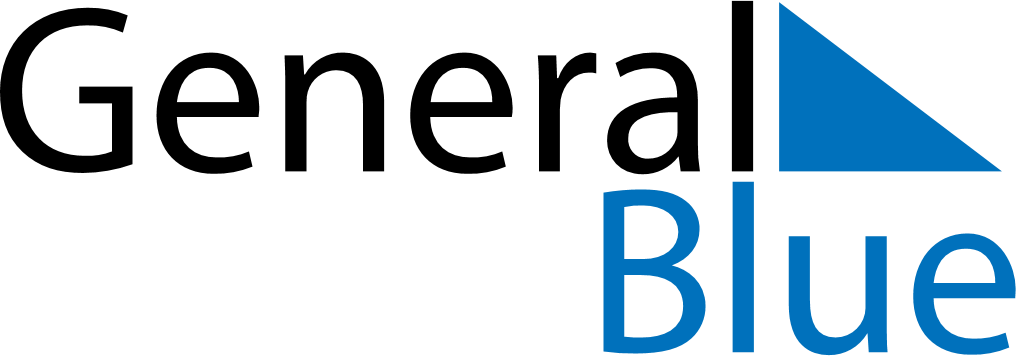 October 2029October 2029October 2029UgandaUgandaSUNMONTUEWEDTHUFRISAT12345678910111213Independence Day141516171819202122232425262728293031